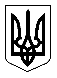 УкраїнаМЕНСЬКА  МІСЬКА   РАДАМенського району Чернігівської області(тридцять восьма сесія сьомого скликання )РІШЕННЯ25 лютого 2020 року	№ 111Розглянувши клопотання в.о. старости Блистівського старостинського округу щодо виготовлення технічної документації із землеустрою по інвентаризації земельної ділянки орієнтовно площею 21.00 га яка розташована за межами с. Блистова (біля кадастрового номера 7423081000:03:000:1434) та орієнтовно площею 40,00 (біля кадастрового номера 7423081000:03:000:1355) га для подальшої передачі до комунальної власності Менської міської ради, керуючись ст.ст. 12, 126 Земельного кодексу України, Законом України  «Про землеустрій» ст. 35, ст. 26 Закону України «Про місцеве самоврядування в Україні» Постанова КМУ ст.ст. 8, 9, Менська міська рада В И Р І Ш И Л А :Надати дозвіл на виготовлення технічної документації із землеустрою по інвентаризації земельної ділянки орієнтовно площею 21.00 га яка розташована за межами с. Блистова (біля кадастрового номера 7423081000:03:000:1434) та орієнтовно площею 40,00 (біля кадастрового номера 7423081000:03:000:1355) для подальшої передачі до комунальної власності Менської міської радиТехнічну документацію із землеустрою по інвентаризації земельної ділянки подати для розгляду та затвердження у встановленому порядку.Контроль за виконанням рішення покласти на постійну комісію з питань містобудування, будівництва, земельних відносин та охорони природи, згідно до регламенту роботи Менської міської ради сьомого скликання та на заступника міського голови з питань діяльності виконкому Гайдукевича М.В.Міський голова							Г.А. ПримаковПро надання дозволу на виготовлення технічної документації із землеустрою по інвентаризації земельної ділянки та передачі у комунальну власність до Менської міської радиПро надання дозволу на виготовлення технічної документації із землеустрою по інвентаризації земельної ділянки та передачі у комунальну власність до Менської міської ради